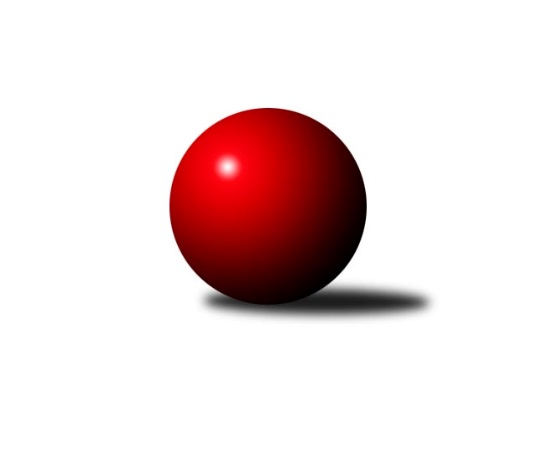 Č.3Ročník 2019/2020	2.5.2024 Krajský přebor Libereckého kraje 2019/2020Statistika 3. kolaTabulka družstev:		družstvo	záp	výh	rem	proh	skore	sety	průměr	body	plné	dorážka	chyby	1.	TJ Spartak Chrastava	3	3	0	0	16.0 : 2.0 	(20.0 : 4.0)	1568	6	1133	435	39.7	2.	TJ Sokol Blíževedly A	3	3	0	0	14.0 : 4.0 	(17.5 : 6.5)	1612	6	1122	490	31	3.	TJ Kuželky Česká Lípa B	2	2	0	0	10.0 : 2.0 	(12.0 : 4.0)	1671	4	1185	487	36.5	4.	TJ Lokomotiva Liberec B	2	2	0	0	10.0 : 2.0 	(10.0 : 6.0)	1586	4	1126	460	43.5	5.	SK PLASTON Šluknov  B	3	2	0	1	11.0 : 7.0 	(16.0 : 8.0)	1590	4	1112	478	38.3	6.	TJ Doksy C	2	1	0	1	7.0 : 5.0 	(10.0 : 6.0)	1524	2	1090	435	41	7.	TJ Doksy B	2	1	0	1	6.0 : 6.0 	(8.0 : 8.0)	1540	2	1070	470	35	8.	TJ Sokol Blíževedly B	3	1	0	2	9.0 : 9.0 	(12.0 : 12.0)	1563	2	1116	448	46	9.	SK Skalice B	3	1	0	2	7.0 : 11.0 	(11.5 : 12.5)	1594	2	1130	464	35.3	10.	TJ Doksy D	3	1	0	2	6.0 : 12.0 	(5.5 : 18.5)	1418	2	1052	366	44.7	11.	SK Skalice C	2	0	0	2	1.0 : 11.0 	(3.0 : 13.0)	1498	0	1075	423	48.5	12.	TJ Kuželky Česká Lípa C	3	0	0	3	3.0 : 15.0 	(5.0 : 19.0)	1484	0	1071	413	50.7	13.	TJ Bižuterie Jablonec n.N. B	3	0	0	3	2.0 : 16.0 	(5.5 : 18.5)	1513	0	1110	403	56.3Tabulka doma:		družstvo	záp	výh	rem	proh	skore	sety	průměr	body	maximum	minimum	1.	TJ Kuželky Česká Lípa B	2	2	0	0	10.0 : 2.0 	(12.0 : 4.0)	1671	4	1718	1624	2.	TJ Sokol Blíževedly A	2	2	0	0	9.0 : 3.0 	(11.5 : 4.5)	1667	4	1672	1661	3.	SK Skalice B	1	1	0	0	5.0 : 1.0 	(5.5 : 2.5)	1646	2	1646	1646	4.	SK PLASTON Šluknov  B	1	1	0	0	4.0 : 2.0 	(6.0 : 2.0)	1586	2	1586	1586	5.	TJ Spartak Chrastava	1	1	0	0	4.0 : 2.0 	(5.0 : 3.0)	1581	2	1581	1581	6.	TJ Doksy C	2	1	0	1	7.0 : 5.0 	(10.0 : 6.0)	1524	2	1585	1463	7.	TJ Sokol Blíževedly B	2	1	0	1	7.0 : 5.0 	(9.0 : 7.0)	1625	2	1684	1565	8.	SK Skalice C	0	0	0	0	0.0 : 0.0 	(0.0 : 0.0)	0	0	0	0	9.	TJ Lokomotiva Liberec B	0	0	0	0	0.0 : 0.0 	(0.0 : 0.0)	0	0	0	0	10.	TJ Kuželky Česká Lípa C	1	0	0	1	1.0 : 5.0 	(3.0 : 5.0)	1466	0	1466	1466	11.	TJ Doksy B	1	0	0	1	1.0 : 5.0 	(2.0 : 6.0)	1528	0	1528	1528	12.	TJ Bižuterie Jablonec n.N. B	2	0	0	2	1.0 : 11.0 	(3.0 : 13.0)	1468	0	1553	1382	13.	TJ Doksy D	2	0	0	2	1.0 : 11.0 	(2.0 : 14.0)	1392	0	1408	1375Tabulka venku:		družstvo	záp	výh	rem	proh	skore	sety	průměr	body	maximum	minimum	1.	TJ Spartak Chrastava	2	2	0	0	12.0 : 0.0 	(15.0 : 1.0)	1562	4	1615	1508	2.	TJ Lokomotiva Liberec B	2	2	0	0	10.0 : 2.0 	(10.0 : 6.0)	1586	4	1605	1566	3.	TJ Sokol Blíževedly A	1	1	0	0	5.0 : 1.0 	(6.0 : 2.0)	1557	2	1557	1557	4.	TJ Doksy B	1	1	0	0	5.0 : 1.0 	(6.0 : 2.0)	1551	2	1551	1551	5.	TJ Doksy D	1	1	0	0	5.0 : 1.0 	(3.5 : 4.5)	1472	2	1472	1472	6.	SK PLASTON Šluknov  B	2	1	0	1	7.0 : 5.0 	(10.0 : 6.0)	1593	2	1617	1568	7.	TJ Doksy C	0	0	0	0	0.0 : 0.0 	(0.0 : 0.0)	0	0	0	0	8.	TJ Kuželky Česká Lípa B	0	0	0	0	0.0 : 0.0 	(0.0 : 0.0)	0	0	0	0	9.	TJ Sokol Blíževedly B	1	0	0	1	2.0 : 4.0 	(3.0 : 5.0)	1502	0	1502	1502	10.	TJ Bižuterie Jablonec n.N. B	1	0	0	1	1.0 : 5.0 	(2.5 : 5.5)	1558	0	1558	1558	11.	SK Skalice B	2	0	0	2	2.0 : 10.0 	(6.0 : 10.0)	1568	0	1647	1489	12.	TJ Kuželky Česká Lípa C	2	0	0	2	2.0 : 10.0 	(2.0 : 14.0)	1493	0	1522	1463	13.	SK Skalice C	2	0	0	2	1.0 : 11.0 	(3.0 : 13.0)	1498	0	1506	1489Tabulka podzimní části:		družstvo	záp	výh	rem	proh	skore	sety	průměr	body	doma	venku	1.	TJ Spartak Chrastava	3	3	0	0	16.0 : 2.0 	(20.0 : 4.0)	1568	6 	1 	0 	0 	2 	0 	0	2.	TJ Sokol Blíževedly A	3	3	0	0	14.0 : 4.0 	(17.5 : 6.5)	1612	6 	2 	0 	0 	1 	0 	0	3.	TJ Kuželky Česká Lípa B	2	2	0	0	10.0 : 2.0 	(12.0 : 4.0)	1671	4 	2 	0 	0 	0 	0 	0	4.	TJ Lokomotiva Liberec B	2	2	0	0	10.0 : 2.0 	(10.0 : 6.0)	1586	4 	0 	0 	0 	2 	0 	0	5.	SK PLASTON Šluknov  B	3	2	0	1	11.0 : 7.0 	(16.0 : 8.0)	1590	4 	1 	0 	0 	1 	0 	1	6.	TJ Doksy C	2	1	0	1	7.0 : 5.0 	(10.0 : 6.0)	1524	2 	1 	0 	1 	0 	0 	0	7.	TJ Doksy B	2	1	0	1	6.0 : 6.0 	(8.0 : 8.0)	1540	2 	0 	0 	1 	1 	0 	0	8.	TJ Sokol Blíževedly B	3	1	0	2	9.0 : 9.0 	(12.0 : 12.0)	1563	2 	1 	0 	1 	0 	0 	1	9.	SK Skalice B	3	1	0	2	7.0 : 11.0 	(11.5 : 12.5)	1594	2 	1 	0 	0 	0 	0 	2	10.	TJ Doksy D	3	1	0	2	6.0 : 12.0 	(5.5 : 18.5)	1418	2 	0 	0 	2 	1 	0 	0	11.	SK Skalice C	2	0	0	2	1.0 : 11.0 	(3.0 : 13.0)	1498	0 	0 	0 	0 	0 	0 	2	12.	TJ Kuželky Česká Lípa C	3	0	0	3	3.0 : 15.0 	(5.0 : 19.0)	1484	0 	0 	0 	1 	0 	0 	2	13.	TJ Bižuterie Jablonec n.N. B	3	0	0	3	2.0 : 16.0 	(5.5 : 18.5)	1513	0 	0 	0 	2 	0 	0 	1Tabulka jarní části:		družstvo	záp	výh	rem	proh	skore	sety	průměr	body	doma	venku	1.	SK Skalice B	0	0	0	0	0.0 : 0.0 	(0.0 : 0.0)	0	0 	0 	0 	0 	0 	0 	0 	2.	TJ Doksy B	0	0	0	0	0.0 : 0.0 	(0.0 : 0.0)	0	0 	0 	0 	0 	0 	0 	0 	3.	TJ Sokol Blíževedly A	0	0	0	0	0.0 : 0.0 	(0.0 : 0.0)	0	0 	0 	0 	0 	0 	0 	0 	4.	SK PLASTON Šluknov  B	0	0	0	0	0.0 : 0.0 	(0.0 : 0.0)	0	0 	0 	0 	0 	0 	0 	0 	5.	TJ Bižuterie Jablonec n.N. B	0	0	0	0	0.0 : 0.0 	(0.0 : 0.0)	0	0 	0 	0 	0 	0 	0 	0 	6.	TJ Spartak Chrastava	0	0	0	0	0.0 : 0.0 	(0.0 : 0.0)	0	0 	0 	0 	0 	0 	0 	0 	7.	TJ Doksy D	0	0	0	0	0.0 : 0.0 	(0.0 : 0.0)	0	0 	0 	0 	0 	0 	0 	0 	8.	TJ Kuželky Česká Lípa B	0	0	0	0	0.0 : 0.0 	(0.0 : 0.0)	0	0 	0 	0 	0 	0 	0 	0 	9.	SK Skalice C	0	0	0	0	0.0 : 0.0 	(0.0 : 0.0)	0	0 	0 	0 	0 	0 	0 	0 	10.	TJ Lokomotiva Liberec B	0	0	0	0	0.0 : 0.0 	(0.0 : 0.0)	0	0 	0 	0 	0 	0 	0 	0 	11.	TJ Kuželky Česká Lípa C	0	0	0	0	0.0 : 0.0 	(0.0 : 0.0)	0	0 	0 	0 	0 	0 	0 	0 	12.	TJ Doksy C	0	0	0	0	0.0 : 0.0 	(0.0 : 0.0)	0	0 	0 	0 	0 	0 	0 	0 	13.	TJ Sokol Blíževedly B	0	0	0	0	0.0 : 0.0 	(0.0 : 0.0)	0	0 	0 	0 	0 	0 	0 	0 Zisk bodů pro družstvo:		jméno hráče	družstvo	body	zápasy	v %	dílčí body	sety	v %	1.	Jana Vokounová 	TJ Spartak Chrastava 	3	/	3	(100%)	6	/	6	(100%)	2.	Petr Tichý 	SK PLASTON Šluknov  B 	3	/	3	(100%)	6	/	6	(100%)	3.	Dušan Knobloch 	SK PLASTON Šluknov  B 	3	/	3	(100%)	6	/	6	(100%)	4.	Jaroslav Chlumský 	TJ Spartak Chrastava 	3	/	3	(100%)	6	/	6	(100%)	5.	Vlastimil Václavík 	TJ Sokol Blíževedly B 	3	/	3	(100%)	5	/	6	(83%)	6.	Josef Matějka 	TJ Sokol Blíževedly A 	2	/	2	(100%)	4	/	4	(100%)	7.	Dan Paszek 	TJ Kuželky Česká Lípa B 	2	/	2	(100%)	4	/	4	(100%)	8.	Karel Mottl 	TJ Spartak Chrastava 	2	/	2	(100%)	4	/	4	(100%)	9.	Anton Zajac 	TJ Lokomotiva Liberec B 	2	/	2	(100%)	4	/	4	(100%)	10.	Radek Kozák 	TJ Doksy B 	2	/	2	(100%)	3	/	4	(75%)	11.	Bohumír Dušek 	TJ Lokomotiva Liberec B 	2	/	2	(100%)	3	/	4	(75%)	12.	Natálie Kozáková 	TJ Doksy C 	2	/	2	(100%)	2.5	/	4	(63%)	13.	Eduard Kezer st.	SK Skalice B 	2	/	2	(100%)	2	/	4	(50%)	14.	Aleš Stach 	TJ Doksy D 	2	/	2	(100%)	2	/	4	(50%)	15.	Ladislav Javorek st.	SK Skalice B 	2	/	3	(67%)	5	/	6	(83%)	16.	Petr Guth 	TJ Sokol Blíževedly A 	2	/	3	(67%)	5	/	6	(83%)	17.	Veronika Čermáková 	TJ Sokol Blíževedly A 	2	/	3	(67%)	3.5	/	6	(58%)	18.	Aneta Kuchyňková 	TJ Sokol Blíževedly B 	2	/	3	(67%)	3	/	6	(50%)	19.	Kateřina Stejskalová 	TJ Doksy B 	1	/	1	(100%)	2	/	2	(100%)	20.	Miloslav Pöra 	TJ Kuželky Česká Lípa B 	1	/	1	(100%)	2	/	2	(100%)	21.	Petr Jeník 	TJ Kuželky Česká Lípa B 	1	/	1	(100%)	2	/	2	(100%)	22.	Zdeněk Adamec 	TJ Lokomotiva Liberec B 	1	/	1	(100%)	2	/	2	(100%)	23.	Michal Valeš 	TJ Doksy C 	1	/	1	(100%)	1.5	/	2	(75%)	24.	Daniel Paterko 	TJ Bižuterie Jablonec n.N. B 	1	/	1	(100%)	1	/	2	(50%)	25.	Zdeněk Šalda 	TJ Kuželky Česká Lípa C 	1	/	1	(100%)	1	/	2	(50%)	26.	Dana Husáková 	TJ Spartak Chrastava 	1	/	1	(100%)	1	/	2	(50%)	27.	Jakub Šimon 	TJ Doksy C 	1	/	1	(100%)	1	/	2	(50%)	28.	Miloš Merkl 	TJ Sokol Blíževedly B 	1	/	1	(100%)	1	/	2	(50%)	29.	Zdeněk Chadraba 	TJ Doksy C 	1	/	2	(50%)	3	/	4	(75%)	30.	Vlasta Ládková 	TJ Spartak Chrastava 	1	/	2	(50%)	3	/	4	(75%)	31.	Pavel Hájek 	TJ Sokol Blíževedly A 	1	/	2	(50%)	3	/	4	(75%)	32.	Jiří Coubal 	TJ Kuželky Česká Lípa B 	1	/	2	(50%)	2	/	4	(50%)	33.	Martina Chadrabová 	TJ Doksy B 	1	/	2	(50%)	2	/	4	(50%)	34.	Jiří Přeučil 	TJ Sokol Blíževedly A 	1	/	2	(50%)	2	/	4	(50%)	35.	Jiří Kraus 	TJ Kuželky Česká Lípa B 	1	/	2	(50%)	2	/	4	(50%)	36.	Martin Zeman 	SK Skalice C 	1	/	2	(50%)	1	/	4	(25%)	37.	Jan Pašek st.	TJ Lokomotiva Liberec B 	1	/	2	(50%)	1	/	4	(25%)	38.	Ludmila Tomášková 	TJ Sokol Blíževedly B 	1	/	3	(33%)	3	/	6	(50%)	39.	Petr Tregner 	SK Skalice B 	1	/	3	(33%)	2.5	/	6	(42%)	40.	Marie Kubánková 	TJ Kuželky Česká Lípa C 	1	/	3	(33%)	2	/	6	(33%)	41.	Věra Navrátilová 	SK PLASTON Šluknov  B 	1	/	3	(33%)	2	/	6	(33%)	42.	Josef Kuna 	TJ Bižuterie Jablonec n.N. B 	1	/	3	(33%)	2	/	6	(33%)	43.	Libuše Lapešová 	TJ Kuželky Česká Lípa C 	1	/	3	(33%)	1	/	6	(17%)	44.	Kamila Klímová 	TJ Doksy D 	1	/	3	(33%)	1	/	6	(17%)	45.	Martina Stachová 	TJ Doksy D 	1	/	3	(33%)	1	/	6	(17%)	46.	Filip Doležal 	TJ Doksy C 	0	/	1	(0%)	1	/	2	(50%)	47.	Eva Šimonová 	TJ Doksy C 	0	/	1	(0%)	1	/	2	(50%)	48.	Rostislav Doležal 	SK Skalice C 	0	/	1	(0%)	1	/	2	(50%)	49.	Robert Hokynář 	TJ Bižuterie Jablonec n.N. B 	0	/	1	(0%)	1	/	2	(50%)	50.	Petr Mádl 	TJ Doksy B 	0	/	1	(0%)	1	/	2	(50%)	51.	Miroslava Löffelmannová 	SK Skalice B 	0	/	1	(0%)	0	/	2	(0%)	52.	Radim Houžvička 	TJ Sokol Blíževedly B 	0	/	1	(0%)	0	/	2	(0%)	53.	Daniel Hokynář 	TJ Bižuterie Jablonec n.N. B 	0	/	1	(0%)	0	/	2	(0%)	54.	Iveta Seifertová ml.	TJ Bižuterie Jablonec n.N. B 	0	/	1	(0%)	0	/	2	(0%)	55.	David Chýlek 	SK Skalice C 	0	/	1	(0%)	0	/	2	(0%)	56.	Petr Hňoupek 	SK Skalice C 	0	/	1	(0%)	0	/	2	(0%)	57.	Miroslav Lapáček 	TJ Lokomotiva Liberec B 	0	/	1	(0%)	0	/	2	(0%)	58.	Martin Foltyn 	SK Skalice C 	0	/	1	(0%)	0	/	2	(0%)	59.	Jana Hřebenová 	TJ Sokol Blíževedly B 	0	/	1	(0%)	0	/	2	(0%)	60.	Jaroslav Jeník 	TJ Spartak Chrastava 	0	/	1	(0%)	0	/	2	(0%)	61.	Michal Stejskal 	TJ Doksy B 	0	/	1	(0%)	0	/	2	(0%)	62.	Marek Kozák 	TJ Doksy B 	0	/	1	(0%)	0	/	2	(0%)	63.	Václav Bláha ml.	TJ Doksy D 	0	/	1	(0%)	0	/	2	(0%)	64.	Dana Bílková 	TJ Kuželky Česká Lípa C 	0	/	2	(0%)	1	/	4	(25%)	65.	Jiří Horník 	SK Skalice C 	0	/	2	(0%)	1	/	4	(25%)	66.	Michal Buga 	TJ Bižuterie Jablonec n.N. B 	0	/	2	(0%)	0.5	/	4	(13%)	67.	Ladislava Šmídová 	SK Skalice B 	0	/	3	(0%)	2	/	6	(33%)	68.	Jan Marušák 	SK PLASTON Šluknov  B 	0	/	3	(0%)	2	/	6	(33%)	69.	Václav Bláha st.	TJ Doksy D 	0	/	3	(0%)	1.5	/	6	(25%)	70.	Iva Kunová 	TJ Bižuterie Jablonec n.N. B 	0	/	3	(0%)	1	/	6	(17%)	71.	Pavel Leger 	TJ Kuželky Česká Lípa C 	0	/	3	(0%)	0	/	6	(0%)Průměry na kuželnách:		kuželna	průměr	plné	dorážka	chyby	výkon na hráče	1.	Skalice u České Lípy, 1-2	1641	1179	462	41.5	(410.3)	2.	TJ Kuželky Česká Lípa, 1-2	1620	1157	463	41.3	(405.1)	3.	Blíževedly, 1-2	1603	1129	474	42.0	(400.9)	4.	Chrastava, 1-2	1541	1127	414	43.5	(385.4)	5.	Šluknov, 1-2	1524	1076	448	43.0	(381.1)	6.	TJ Kuželky Česká Lípa, 3-4	1516	1075	440	43.5	(379.0)	7.	Doksy, 1-2	1504	1074	429	38.2	(376.1)	8.	TJ Bižuterie Jablonec nad Nisou, 1-4	1502	1076	426	50.3	(375.7)	9.	- volno -, 1-4	0	0	0	0.0	(0.0)Nejlepší výkony na kuželnách:Skalice u České Lípy, 1-2TJ Kuželky Česká Lípa B	1810	2. kolo	Dan Paszek 	TJ Kuželky Česká Lípa B	490	2. koloSK Skalice B	1646	2. kolo	Jiří Coubal 	TJ Kuželky Česká Lípa B	446	2. koloTJ Bižuterie Jablonec n.N. B	1558	2. kolo	Jaroslav Košek 	TJ Kuželky Česká Lípa B	445	2. koloSK Skalice C	1551	2. kolo	Petr Jeník 	TJ Kuželky Česká Lípa B	429	2. kolo		. kolo	Eduard Kezer st.	SK Skalice B	416	2. kolo		. kolo	Daniel Paterko 	TJ Bižuterie Jablonec n.N. B	411	2. kolo		. kolo	Petr Tregner 	SK Skalice B	410	2. kolo		. kolo	Ladislav Javorek st.	SK Skalice B	410	2. kolo		. kolo	Ladislava Šmídová 	SK Skalice B	410	2. kolo		. kolo	Martin Foltyn 	SK Skalice C	403	2. koloTJ Kuželky Česká Lípa, 1-2TJ Kuželky Česká Lípa B	1718	3. kolo	Jiří Kraus 	TJ Kuželky Česká Lípa B	446	3. koloTJ Kuželky Česká Lípa B	1624	1. kolo	Dušan Knobloch 	SK PLASTON Šluknov  B	440	1. koloSK PLASTON Šluknov  B	1617	1. kolo	Petr Jeník 	TJ Kuželky Česká Lípa B	430	3. koloTJ Kuželky Česká Lípa C	1522	3. kolo	Petr Tichý 	SK PLASTON Šluknov  B	429	1. kolo		. kolo	Jiří Coubal 	TJ Kuželky Česká Lípa B	426	3. kolo		. kolo	Jiří Kraus 	TJ Kuželky Česká Lípa B	421	1. kolo		. kolo	Dan Paszek 	TJ Kuželky Česká Lípa B	416	3. kolo		. kolo	Dan Paszek 	TJ Kuželky Česká Lípa B	410	1. kolo		. kolo	Jan Marušák 	SK PLASTON Šluknov  B	403	1. kolo		. kolo	Miloslav Pöra 	TJ Kuželky Česká Lípa B	400	1. koloBlíževedly, 1-2TJ Sokol Blíževedly B	1684	1. kolo	Vlastimil Václavík 	TJ Sokol Blíževedly B	491	1. koloTJ Sokol Blíževedly A	1672	3. kolo	Anton Zajac 	TJ Lokomotiva Liberec B	451	3. koloTJ Sokol Blíževedly A	1661	1. kolo	Martin Zeman 	SK Skalice C	443	3. koloSK Skalice B	1647	1. kolo	Vlastimil Václavík 	TJ Sokol Blíževedly B	436	3. koloTJ Lokomotiva Liberec B	1605	3. kolo	Petr Guth 	TJ Sokol Blíževedly A	436	1. koloTJ Sokol Blíževedly B	1565	3. kolo	Veronika Čermáková 	TJ Sokol Blíževedly A	432	3. koloSK Skalice C	1506	3. kolo	Petr Guth 	TJ Sokol Blíževedly A	430	3. koloSK Skalice C	1489	1. kolo	Ladislav Javorek st.	SK Skalice B	424	1. kolo		. kolo	Ludmila Tomášková 	TJ Sokol Blíževedly B	422	1. kolo		. kolo	Jiří Přeučil 	TJ Sokol Blíževedly A	420	1. koloChrastava, 1-2TJ Spartak Chrastava	1581	2. kolo	Jaroslav Chlumský 	TJ Spartak Chrastava	434	2. koloTJ Sokol Blíževedly B	1502	2. kolo	Vlastimil Václavík 	TJ Sokol Blíževedly B	432	2. kolo		. kolo	Vlasta Ládková 	TJ Spartak Chrastava	405	2. kolo		. kolo	Jana Vokounová 	TJ Spartak Chrastava	399	2. kolo		. kolo	Ludmila Tomášková 	TJ Sokol Blíževedly B	366	2. kolo		. kolo	Aneta Kuchyňková 	TJ Sokol Blíževedly B	364	2. kolo		. kolo	Jaroslav Jeník 	TJ Spartak Chrastava	343	2. kolo		. kolo	Jana Hřebenová 	TJ Sokol Blíževedly B	340	2. koloŠluknov, 1-2SK PLASTON Šluknov  B	1586	2. kolo	Petr Tichý 	SK PLASTON Šluknov  B	444	2. koloTJ Kuželky Česká Lípa C	1463	2. kolo	Dušan Knobloch 	SK PLASTON Šluknov  B	417	2. kolo		. kolo	Zdeněk Šalda 	TJ Kuželky Česká Lípa C	378	2. kolo		. kolo	Libuše Lapešová 	TJ Kuželky Česká Lípa C	376	2. kolo		. kolo	Jan Marušák 	SK PLASTON Šluknov  B	371	2. kolo		. kolo	Pavel Leger 	TJ Kuželky Česká Lípa C	356	2. kolo		. kolo	Věra Navrátilová 	SK PLASTON Šluknov  B	354	2. kolo		. kolo	Marie Kubánková 	TJ Kuželky Česká Lípa C	353	2. koloTJ Kuželky Česká Lípa, 3-4TJ Lokomotiva Liberec B	1566	1. kolo	Bohumír Dušek 	TJ Lokomotiva Liberec B	432	1. koloTJ Kuželky Česká Lípa C	1466	1. kolo	Anton Zajac 	TJ Lokomotiva Liberec B	423	1. kolo		. kolo	Jan Pašek st.	TJ Lokomotiva Liberec B	384	1. kolo		. kolo	Marie Kubánková 	TJ Kuželky Česká Lípa C	383	1. kolo		. kolo	Dana Bílková 	TJ Kuželky Česká Lípa C	380	1. kolo		. kolo	Pavel Leger 	TJ Kuželky Česká Lípa C	363	1. kolo		. kolo	Libuše Lapešová 	TJ Kuželky Česká Lípa C	340	1. kolo		. kolo	Miroslav Lapáček 	TJ Lokomotiva Liberec B	327	1. koloDoksy, 1-2TJ Spartak Chrastava	1615	3. kolo	Jaroslav Chlumský 	TJ Spartak Chrastava	439	3. koloTJ Doksy C	1585	3. kolo	Radek Kozák 	TJ Doksy B	434	2. koloTJ Sokol Blíževedly A	1557	2. kolo	Zdeněk Chadraba 	TJ Doksy C	430	3. koloTJ Doksy B	1551	1. kolo	Karel Mottl 	TJ Spartak Chrastava	426	3. koloTJ Doksy B	1528	2. kolo	Josef Matějka 	TJ Sokol Blíževedly A	412	2. koloSK Skalice B	1489	3. kolo	Natálie Kozáková 	TJ Doksy C	405	3. koloTJ Doksy D	1472	2. kolo	Jakub Šimon 	TJ Doksy C	405	3. koloTJ Doksy C	1463	2. kolo	Petr Tregner 	SK Skalice B	402	3. koloTJ Doksy D	1408	1. kolo	Natálie Kozáková 	TJ Doksy C	396	2. koloTJ Doksy D	1375	3. kolo	Radek Kozák 	TJ Doksy B	392	1. koloTJ Bižuterie Jablonec nad Nisou, 1-4SK PLASTON Šluknov  B	1568	3. kolo	Dušan Knobloch 	SK PLASTON Šluknov  B	429	3. koloTJ Bižuterie Jablonec n.N. B	1553	3. kolo	Josef Kuna 	TJ Bižuterie Jablonec n.N. B	424	3. koloTJ Spartak Chrastava	1508	1. kolo	Petr Tichý 	SK PLASTON Šluknov  B	421	3. koloTJ Bižuterie Jablonec n.N. B	1382	1. kolo	Michal Buga 	TJ Bižuterie Jablonec n.N. B	410	3. kolo		. kolo	Iveta Seifertová ml.	TJ Bižuterie Jablonec n.N. B	398	3. kolo		. kolo	Jana Vokounová 	TJ Spartak Chrastava	395	1. kolo		. kolo	Jaroslav Chlumský 	TJ Spartak Chrastava	386	1. kolo		. kolo	Karel Mottl 	TJ Spartak Chrastava	383	1. kolo		. kolo	Jan Marušák 	SK PLASTON Šluknov  B	382	3. kolo		. kolo	Daniel Hokynář 	TJ Bižuterie Jablonec n.N. B	373	1. kolo- volno -, 1-4Četnost výsledků:	6.0 : 0.0	3x	5.0 : 1.0	2x	4.0 : 2.0	4x	1.0 : 5.0	6x	0.0 : 6.0	3x